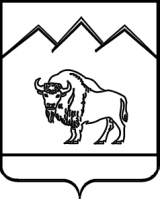                             СОВЕТ МУНИЦИПАЛЬНОГО ОБРАЗОВАНИЯМОСТОВСКИЙ РАЙОНРЕШЕНИЕ от 19 ноября 2013 года                                                                            №  287пгт   МостовскойОб утверждении Программы социально - экономического развития муниципального образования Мостовский район до 2017 годаВ соответствии со статьей 9, 24 Устава муниципального образования Мостовский район Совет муниципального образования Мостовский район РЕШИЛ:Утвердить Программу социально-экономического развития муниципального образования Мостовский район до 2017 года (прилагается)Решение вступает в силу после его подписания и подлежит официальному опубликованию.Контроль за выполнением настоящего решения возложить на комиссию по вопросам  промышленности и экономического развития (Боглаев).Председатель Советамуниципального образования Мостовский район                                                                              А.В. Ладанов